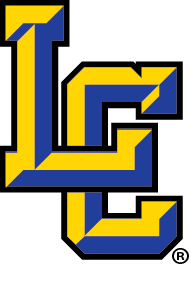 2021 - 2022 School Supply List1st GradeItemQuantitySchool Box1Twistable Colored PENCILS (not crayons)1 pkg.24 Count Crayons – Crayola Brand3 pkgs.8 Count Crayola Markers – CLASSIC COLORS – Broad Line, NOT fine2 pkgsPink Beveled Eraser1Prang Watercolors12Fiskar Scissors - Sharp1Spiral Notebook – WIDE RULE2Wooden Ruler - Standard and Metric (MUST BE WOODEN)1Paper Folder with Pockets/Brads – 1 Blue, 1 Yellow, 1, Red, 1 Green, 1 Purple1 of each color1” Binder – Plain White with Clear Pocket on Front1White Elmer’s School Glue – small bottle1Paint Shirt - Large old T-shirt works great!1Box of Individually Wrapped Snacks2Ticonderoga Pencils24 pkElmer’s Glue Sticks12Large backpack – no rolling backpacks1Black Expo Markers – fine tip, no chisel point1 pkThe supplies below will be charged to your FACTS accountThe supplies below will be charged to your FACTS account$20 education support fee$10 Studio Fee ($5 a semester to help cover competition fees and Re-stock the art room throughout the year)Art SuppliesBox/package of black sharpie markers (Original Felt tip)1Box/package of black sharpie markers (Ultra Fine Tip)1Chinet Cut Crystal Clear Plastic Dessert Plate 7”, 30 Count1Bottle of Elmers glue1Roll of paper towels1tub of disinfecting wipes (Clorex, Lysol or Namebrand)18ct pkg of Washable Markers1Roll of Masking Tape1Roll Aluminum Foil1